.#32 Counts introWalk Forward; MamboWalk Back; MamboSidesteps With TurnsMonterey; CoasterstepMonterey; CoasterstepRepeatFeel free to add attitude - Have funContact:  bennysjsten@gmail.comSome Girls Do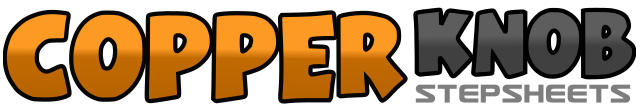 .......Count:40Wall:4Level:Beginner.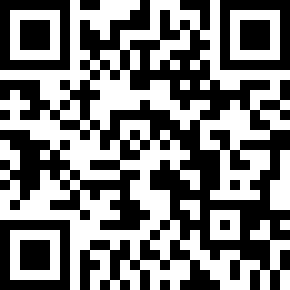 Choreographer:Majvi Ahlquist Sjösten (SWE) - January 2018Majvi Ahlquist Sjösten (SWE) - January 2018Majvi Ahlquist Sjösten (SWE) - January 2018Majvi Ahlquist Sjösten (SWE) - January 2018Majvi Ahlquist Sjösten (SWE) - January 2018.Music:Some Girls Do - Sawyer BrownSome Girls Do - Sawyer BrownSome Girls Do - Sawyer BrownSome Girls Do - Sawyer BrownSome Girls Do - Sawyer Brown........1-2Walk Right Forward, Hold And Clap3-4Walk Left Forward, Hold And Clap5-6Rock Right Forward, Recover On Left7-8Step Right Back, Hold And Clap1-2Walk Left Back, Hold And Clap3-4Walk Right Back, Hold And Clap5-6Rock Left Back, Recover On Right7-8Step Left Forward, Hold And Clap1-2Step Right To Right Side With ¼ Turn To Left, Left Next To Right3-4Step Right To Right Side, Hold5-6Step Left With ½ Turn To Right, Right Next To Left7-8Step Left To Left Side, Right Touch Next To Left1-2Point Right To Right, ¼Turn Right Next To Left3-4Point Left To Left, ¼Turn Left Next To Right5-6Touch Right Toe Back, Touch Right Heel Forward7&8Right Back, Left Next To Right, Right Forward1-2Point Left To Left, ¼Turn Left Next To Right3-4Point Right To Right, ¼Turn Right Next To Left5-6Touch Left Toe Back, Touch Left Heel Forward7&8Left Back, Right Next To Left, Left Forward